ATTENDANCE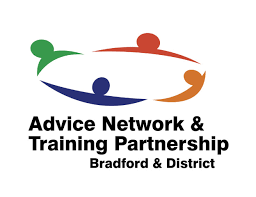 NETWORKCalling all Attendance LeadsWe are developing an Attendance Network for professionals who work directly with attendance. We aim to:Meet termly (linking in with themes and trends from DSL meetings) to share ideas & keep up to date with guidance and legislationRotate meeting venues between schools that are involved in order for professionals to see/experience other settings & ways of workingTuesday 18th June, 1:30pm – 3:30pm @ Margaret McMillan Towers1st Meeting – Open Agenda & Information gathering around attendance concerns & support needed * Please email our attendance inbox attendance@bradford.gov.uk to confirm your attendance &/or express interest in being a host School for future meetings or contact Sarah Dunn: 01274 439677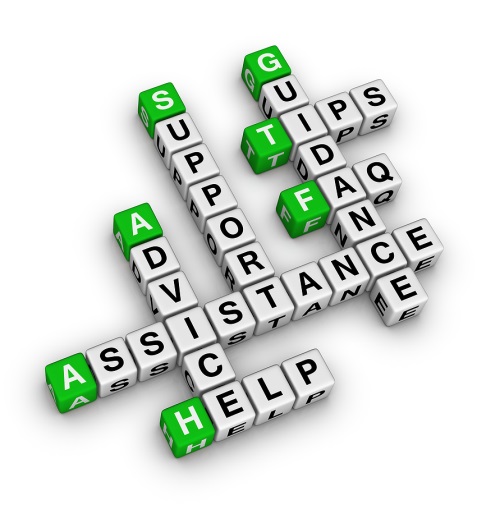 